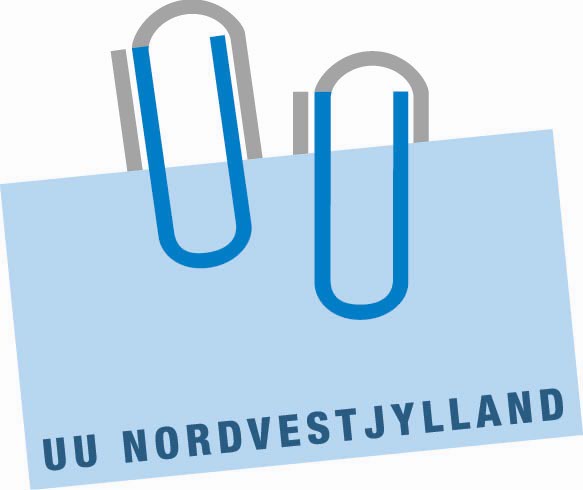 REFERATStyregruppemøde, UU- NordvestjyllandTid:	Torsdag den 19.juni 2014  kl. 10.30 – 13.00Sted:	UU-Nordvestjylland, Nørregade 58, 2. sal, HolstebroMødet indeholder et fællesmøde med alle uddannelsesvejledere fraKl. 12.00 – 13.00 inkl. let frokost.Til stede: Bent Østergaard, Helle Bro, Ole Pedersen, Bodil Okholm som suppl. for                 Anne Mette Lund, Kjeld BerthelsenAfbud:     Erik Østerby. Dagsorden:1.   Godkendelse af referat fra Styregruppemødet den 31. marts 2014      Godkendt   2.   Nyt fra formanden     Bent Østergaard fratræder sin stilling som direktør for Børn & Unge i Holstebro     Kommune pr. 1. oktober 2014, og stopper dermed samtidig som formand for     Styregruppen i UU Nordvestjylland.   3.   UU netop nu, herunder planlægning af kommende arbejdsår.       Personalestatus.        Planlægningen af kommende arbejdsår er i gang. Der planlægges med reduktion      af vejledere, idet Kirsten Skov Bertelsen er fratrådt 1. april i UU Nordvestjylland       for at starte som UU leder i Ringkøbing/Skjern kommune, og Svend Åge Lebech      fratræder 1. oktober 2014 for at gå på pension. Svend Åge tilknyttes fortsat UU       som EGU vejleder i Struer.       UD og OP indsatsen for 7. kl. afvikles ved udgangen af dette skoleår.      Den nye Folkeskolelov og emnet Job og Uddannelse erstatter indsatsen.                                                                   4.   Profilmodellen 2012, status for kommunerne Holstebro, Lemvig, Struer                 (Vedlagt som bilag 1.)        Profiltallene for de tre kommuner omtalt. Alle tre kommuner har fine profiltal.      Næste udfordring er ny målsætning om, at 25 % af en ungdomsårgang i 2020      skal vælge en EUD uddannelse.               5.    Budgetstatus juni 2014        Budgetstatus juni 2014 fremlægges på mødet         Nøglebudgettal fremlagt.  Budgettet balancerer, og der forventes et overskud        p.g.a udbetaling af restmidler fra deltagelse i ”Hold Fast” projektet.    6.    TEMA:    Nye rammer for UU Vejledningen.       Folketinget har 10. juni 2014 vedtaget nye Bekendtgørelser for         Vejledningsområdet. Desuden er der vedtaget nye læseplaner for Uddannelse        og Job som er et obligatorisk emne i Folkeskolen fra børnehaveklasse til 9. kl.           Vedlagt som bilag:       Bilag 2: Bekendtgørelse om vejledning om valg af uddannelse og erhverv       Bilag 3: Bekendtgørelse om uddannelsesparathedsvurdering,uddannelsesplaner,                     og procedurer ved valg af ungdomsuddannelse .                    (uddannelsesparathedsbekendtgørelsen)         Bilag 4: Bekendtgørelse om introduktionskurser og brobygning til                     Ungdomsuddannelserne.       Bilag 5: Bekendtgørelse om pligt til uddannelse, beskæftigelse og anden aktivitet.       Bilag 6: Læseplan for emnet Uddannelse og Job.         UU lederen vil på mødet fremlægge de nye rammer for UU vejledningen       som skal træde i kraft i perioden fra 1. august 2014 og fuld implementeret       skoleåret 2016/17.         Bilag 7:   Nye rammer for UU vejledningen, herunder anbefalinger.       Bilag 8:   Reform 2014, Job og Uddannelse og Vejledning.         UU lederen gennemgik  ”Nye rammer for UU vejledningen, herunder           anbefalinger.       Beslutning: Notatet indgår i det videre arbejde med at implementere                            den nye vejledningslov.      7.   Eventuelt      Intet8.   Møder i UU 2014:       Beslutning:                           Ekstraordinært styregruppemøde                            tirsdag den 5. august kl. 16.00 – 17.00                           Dagsordenpunkt:  Budget 2015.     Styregruppemøde:                                 Torsdag den 30. oktober   kl. 12.00 – 14.00                           Fredag den 12. december kl. 11.00 – 13.00                           UU rådsmøde:                           Torsdag den 30. oktober   kl. 14.00 – 16.00                            Indkaldes via Outlook.                            9.                     Dialogmøde med uddannelsesvejlederne  kl. 12.00 – 13.00                        Herunder let frokost.                        TEMA:                        UU´s fremtidige opgaver og profil.                        UU i en brydningstid med nye reformer indenfor                        Folkeskolen, Kontanthjælp, EUD uddannelserne                         samt ny Vejledningslov.                        Uddannelsesvejlederne fremlagde eksempler på opgaver, og                         Fremtidig profil. -    Debat og kommentarer.                       Bent Østergaard Hansen		Bo Ravn                       formand				UU- leder